TT-100 Inventor / Author Statement Concerning Financial Interests in Candidate Licensee and Involvement in Licensing DecisionsSECTION I.SECTION II.I understand the applicability of the California Political Reform Act to my involvement in University licensing decisions. Based on that understanding, I assert the following: (CHECK ONE)SECTION III.(Complete only if you have not disqualified yourself in Section II, above)INVENTOR’S/AUTHOR’S STATEMENT OF FINANCIAL INTEREST IN CANDIDATE LICENSEEI have used all reasonable diligence in preparing this Statement and to the best of my knowledge it is true and complete.This is a public document. All of the information on this form will be available to any member of the public upon request. This information is to be used to reveal to public scrutiny certain financial interests of public officials and employees in order to disclose potential conflicts of interest and to aid in the prevention of actual conflicts of interest.TC Use OnlyUC Case No.:      ______________Date received:     ______________Licensing Officer: ______________Email a scanned pdf of this SIGNED form to: ipdocs@ucr.edu.  Alternatively, deliver/mail this SIGNED form to: Technology Commercialization, c/o: Jonathan Mason, University Office Building #245, Riverside, CA 92521.  If you do not receive an acknowledgment within 10 business days, please contact Jonathan Mason at jonathan.mason@ucr.edu or Brian Suh at brian.suh@ucr.edu.This form is to be completed by UCR inventors/authors and submitted to the UCR Technology Commercialization group in accordance with OTT Operating Guidance Memo No. 01-02 located at https://researchmemos.ucop.edu/‌index.php/site/memoDetail/memo_id/OTT-01-02.  It should be completed after discussions with the Licensing Officer responsible for managing the invention or work of authorship (herein, “invention”).  Generally, it is submitted:  upon selection by the Licensing Officer of candidate licensees, and   upon any change in financial interest of an inventor in a candidate licensee. Title of Invention/Authorship:  Title of Invention/Authorship:  Title of Invention/Authorship:  UC Case # (if known):Inventor/Author Name:Inventor/Author Name:Inventor/Author Name:Inventor/Author Name:Department:Campus/Lab:Campus/Lab:Campus/Lab: Initial statement for this invention/disclosure.                  Initial statement for this invention/disclosure.                   Supplemental statement for this invention/disclosure.  Supplemental statement for this invention/disclosure.DISQUALIFICATION                 DISQUALIFICATION                 DISQUALIFICATION                 I hereby disqualify myself. I have not and do not intend to participate in making, or attempting to influence a University licensing decision concerning the invention identified above, including the selection of a licensee(s), and other decisions made in the course of attempting to license this invention.I hereby disqualify myself. I have not and do not intend to participate in making, or attempting to influence a University licensing decision concerning the invention identified above, including the selection of a licensee(s), and other decisions made in the course of attempting to license this invention.I hereby disqualify myself. I have not and do not intend to participate in making, or attempting to influence a University licensing decision concerning the invention identified above, including the selection of a licensee(s), and other decisions made in the course of attempting to license this invention.SIGN AND STOP HERE (No need to complete Section III below).SIGN AND STOP HERE (No need to complete Section III below).SIGN AND STOP HERE (No need to complete Section III below).ELIGIBILITY TO PARTICIPATE                 ELIGIBILITY TO PARTICIPATE                 ELIGIBILITY TO PARTICIPATE                 I do not disqualify myself. I have, or wish to remain eligible to participate in or influence a University licensing decision concerning the invention identified above, including the selection of a licensee(s), and other decisions made in the course of attempting to license this invention. I understand all such University decisions will be subject to an intervening Licensing Decision Review by a disinterested official or committee.I do not disqualify myself. I have, or wish to remain eligible to participate in or influence a University licensing decision concerning the invention identified above, including the selection of a licensee(s), and other decisions made in the course of attempting to license this invention. I understand all such University decisions will be subject to an intervening Licensing Decision Review by a disinterested official or committee.I do not disqualify myself. I have, or wish to remain eligible to participate in or influence a University licensing decision concerning the invention identified above, including the selection of a licensee(s), and other decisions made in the course of attempting to license this invention. I understand all such University decisions will be subject to an intervening Licensing Decision Review by a disinterested official or committee.SIGN AND COMPLETE SECTION III BELOW.SIGN AND COMPLETE SECTION III BELOW.SIGN AND COMPLETE SECTION III BELOW.SignatureSignatureDatePlease provide information about this candidate licenseePlease provide information about this candidate licenseePlease provide information about this candidate licenseePlease provide information about this candidate licenseeCompany Name (candidate licensee):Company Name (candidate licensee):Company Name (candidate licensee):Company Name (candidate licensee):Company Location:Company Location:Company Location:Company Location:A.1.Are you or a member of your immediate family a director, officer, trustee, or employee of, or do you hold any position of management in the company identified above?Are you or a member of your immediate family a director, officer, trustee, or employee of, or do you hold any position of management in the company identified above?Are you or a member of your immediate family a director, officer, trustee, or employee of, or do you hold any position of management in the company identified above?A.1. No YesIf yes, identify specific position(s):A.1. No YesB.1.Do you, or does a member of your immediate family, have an investment of $2,000 or more in the company identified above?Do you, or does a member of your immediate family, have an investment of $2,000 or more in the company identified above?Do you, or does a member of your immediate family, have an investment of $2,000 or more in the company identified above?B.1. No YesIf yes, identify the total value:B.1. No Yes$B.2.Do you, or does a member of your immediate family, have income (including any payment, such as salary or consulting fees, or any loan or any gift) of $320 or more received from the company identified above within the last 12 months? (Do not include any salary paid by the University with funds provided by the company).Do you, or does a member of your immediate family, have income (including any payment, such as salary or consulting fees, or any loan or any gift) of $320 or more received from the company identified above within the last 12 months? (Do not include any salary paid by the University with funds provided by the company).Do you, or does a member of your immediate family, have income (including any payment, such as salary or consulting fees, or any loan or any gift) of $320 or more received from the company identified above within the last 12 months? (Do not include any salary paid by the University with funds provided by the company).B.2. No YesIf yes, identify the total value:B.2. No Yes$C.1.Will there be a current or future impact on the personal finances of you or your immediate family as a result of the licensing decision(s)?Will there be a current or future impact on the personal finances of you or your immediate family as a result of the licensing decision(s)?Will there be a current or future impact on the personal finances of you or your immediate family as a result of the licensing decision(s)?C.1. No YesC.1.If yes, please explain:If yes, please explain:If yes, please explain:C.1.SignatureDate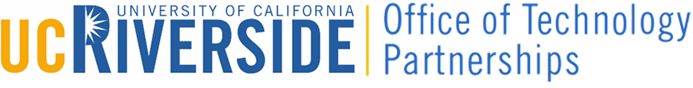 